Ex.5                                      A2                            Sports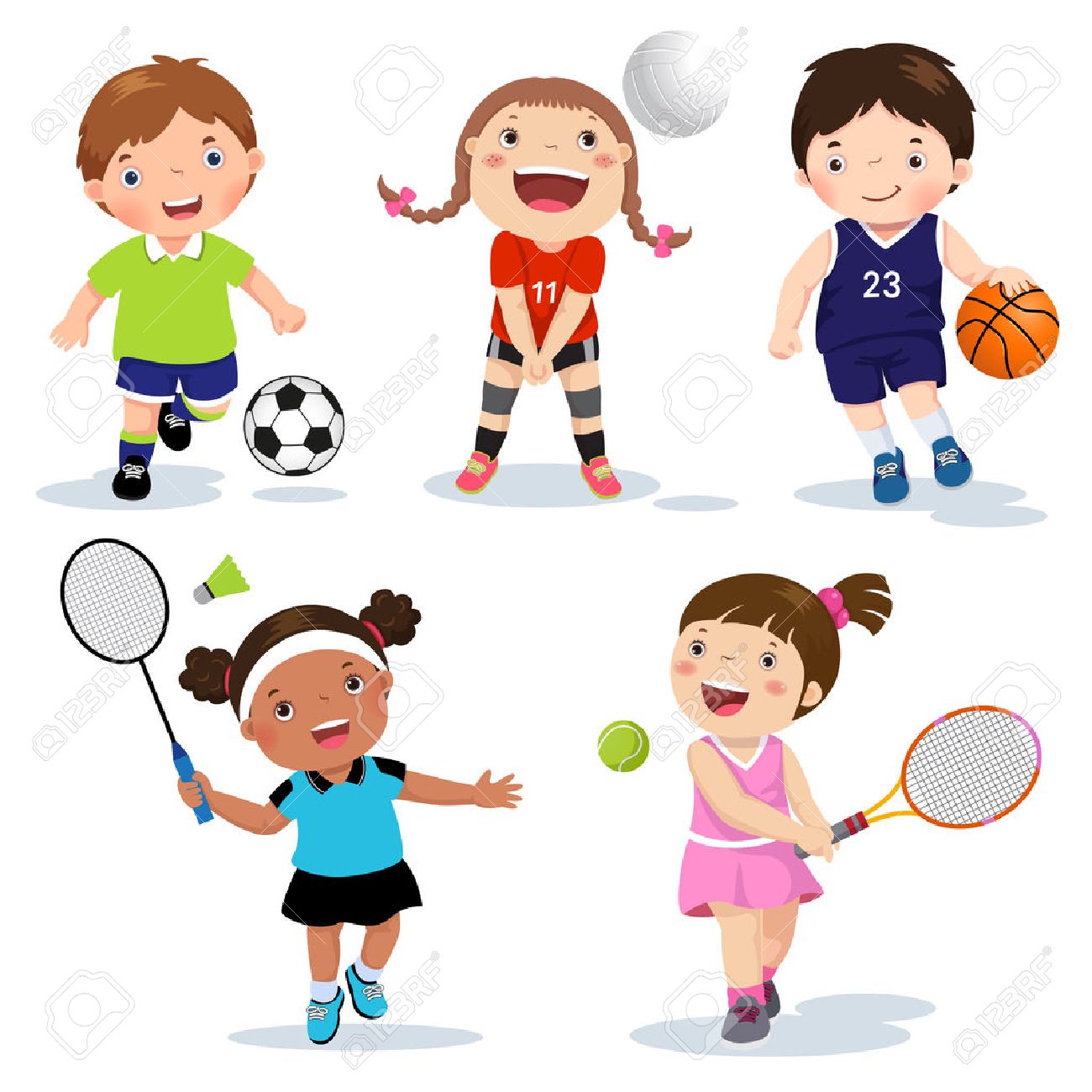 You need a ball to play most of the sports of this picture. Can you write 5 sports that you don’t need a ball to do them?                                                E.g.    Cycling-----------------------------------------------------------------------------------------------------------------------------------------------------------------------------------------------------------------------Name: ____________________________    Surname: ____________________________    Nber: ____   Grade/Class: _____Name: ____________________________    Surname: ____________________________    Nber: ____   Grade/Class: _____Name: ____________________________    Surname: ____________________________    Nber: ____   Grade/Class: _____Assessment: _____________________________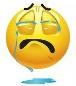 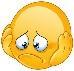 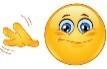 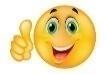 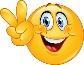 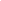 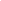 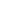 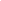 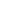 Date: ___________________________________________________    Date: ___________________________________________________    Assessment: _____________________________Teacher’s signature:___________________________Parent’s signature:___________________________